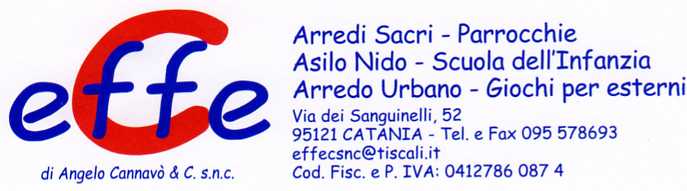 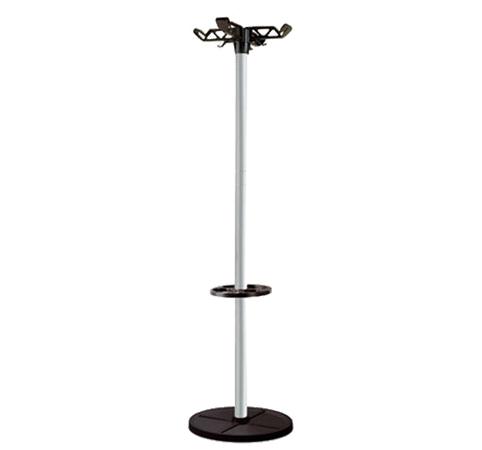 Descrizione:Piantana portabiti, struttura realizzata in tubolared'acciaio da 40 mm, verniciato con polveriepossidiche, colore nero. Elementi accessori(appendini, porta ombrelli e relativa vaschetta raccogliacqua) in polipropilene nero.H 200 cm.
Categoria:AppendiabitiCodice: PA21003